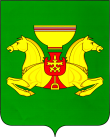 О внесении изменений в постановление Администрации Аскизского район от 21.02.2023 №114-п «Отчет о реализацииМуниципальной Программы «Развитие территориального общественногосамоуправления в Аскизском районе» за 2022 год»            Рассмотрев представленную информацию об итогах реализации Муниципальной программы «Развитие территориального общественного самоуправления в Аскизском районе» за 2022 год, руководствуясь ст. ст. 35, 40 Устава муниципального образования Аскизский район от 20.12.2005 года, Администрация Аскизского района Республики Хакасия постановляет:	1. Внести изменения в приложение постановления Администрации Аскизского района от 21.02.2023 № 114-п «Об итогах реализации Муниципальной программы «Развитие территориального общественного самоуправления в Аскизском районе» за 2022 год» и изложить в новой редакции согласно приложению к настоящему постановлению.2. Разместить настоящее постановление на сайте Администрации Аскизского района в разделе «Муниципальные программы».Глава Администрации                                                                      А.В.ЧелтыгмашевПриложение   к постановлению   АдминистрацииАскизского района РеспубликиХакасияот                                    № Отчет об оценке эффективности реализации муниципальной программы«Развитие территориального общественного самоуправления в Аскизском районе» за 2022 год Оценка  достижения планового значения целевого индикатора:1. О12. О233. О3Уровень достигнутых значений целевых индикаторов по МП:УОКоэффициент Финансового обеспечения МП: Оценка эффективности реализации МП:            Предложения по дальнейшей реализации Муниципальной программы: усилить работу по выполнению мероприятий по содействию развития территориального общественного самоуправления в Аскизском районе.РОССИЙСКАЯ  ФЕДЕРАЦИЯАДМИНИСТРАЦИЯАСКИЗСКОГО  РАЙОНА РЕСПУБЛИКИ  ХАКАСИЯРОССИЙСКАЯ  ФЕДЕРАЦИЯАДМИНИСТРАЦИЯАСКИЗСКОГО  РАЙОНА РЕСПУБЛИКИ  ХАКАСИЯРОССИЯ  ФЕДЕРАЦИЯЗЫХАКАС  РЕСПУБЛИКАЗЫНЫНАСХЫС  АЙМАFЫНЫНУСТАF-ПАСТААРОССИЯ  ФЕДЕРАЦИЯЗЫХАКАС  РЕСПУБЛИКАЗЫНЫНАСХЫС  АЙМАFЫНЫНУСТАF-ПАСТАА  ПОСТАНОВЛЕНИЕ  ПОСТАНОВЛЕНИЕ  ПОСТАНОВЛЕНИЕ  от с.Аскизс.Аскизс.Аскиз                          № НаименованиеЕдиница измеренияЗначение целевого показателяЗначение целевого показателяЗначение целевого показателяЗначение целевого показателяОценка в баллахОценка в баллахНаименованиеЕдиница измеренияУтверждено на 2022 годУтверждено на 2022 годдостигнутодостигнутоОценка в баллахОценка в баллахКоличество учрежденных ТОСединиц86868611Доля населения, охваченного ТОС    %1210100,830,83Количество зарегистрированных ТОС в качестве юрлицаединиц44411Оценка эффективности муниципальной программы по итоговой сводной оценкеххх0,940,94